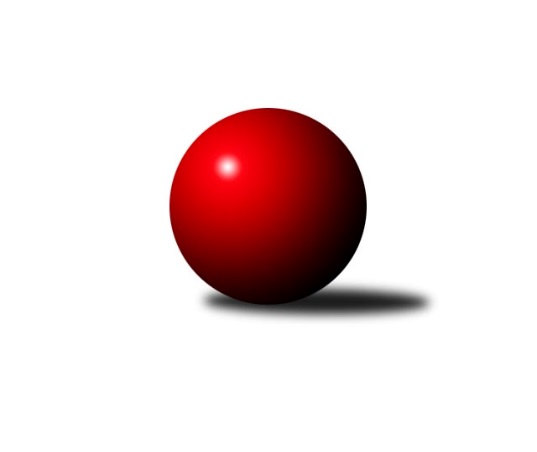 Č.4Ročník 2022/2023	30.9.2022Nejlepšího výkonu v tomto kole: 1785 dosáhlo družstvo: TJ Tatran Litovel COkresní přebor OL PV 2022/2023Výsledky 4. kolaSouhrnný přehled výsledků:KK Troubelice B	- TJ Prostějov D	8:2	1588:1518		29.9.TJ Tatran Litovel C	- KK Šternberk 	8:2	1785:1724		29.9.HKK Olomouc D	- KK Lipník B	5:5	1682:1682		30.9.HKK Olomouc C	- TJ Prostějov C	4:6	1623:1706		30.9.TJ Sokol Horka nad Moravou	- SK Sigma A	2:8	1622:1668		30.9.HKK Olomouc E	- Sokol Přemyslovice C	6:4	1614:1596		30.9.Tabulka družstev:	1.	HKK Olomouc D	4	3	1	0	33 : 7 	 	 1629	7	2.	KK Lipník B	4	3	1	0	29 : 11 	 	 1641	7	3.	TJ Tatran Litovel C	3	3	0	0	22 : 8 	 	 1627	6	4.	TJ Prostějov C	4	3	0	1	22 : 18 	 	 1644	6	5.	TJ Prostějov D	4	3	0	1	20 : 20 	 	 1596	6	6.	HKK Olomouc C	4	2	0	2	26 : 14 	 	 1592	4	7.	HKK Olomouc E	3	2	0	1	14 : 16 	 	 1501	4	8.	SK Sigma A	4	1	0	3	18 : 22 	 	 1570	2	9.	KK Troubelice B	4	1	0	3	16 : 24 	 	 1557	2	10.	Sokol Přemyslovice C	4	1	0	3	14 : 26 	 	 1578	2	11.	KK Šternberk	4	1	0	3	12 : 28 	 	 1594	2	12.	TJ Sokol Horka nad Moravou	3	0	0	3	10 : 20 	 	 1608	0	13.	KK Troubelice A	3	0	0	3	4 : 26 	 	 1492	0Podrobné výsledky kola:	 KK Troubelice B	1588	8:2	1518	TJ Prostějov D	Jan Smékal	 	 207 	 208 		415 	 2:0 	 390 	 	176 	 214		Renata Kolečkářová	Pavel Řezníček	 	 187 	 179 		366 	 0:2 	 387 	 	187 	 200		Zdeněk Zapletal	Ladislav Polách	 	 185 	 194 		379 	 2:0 	 347 	 	184 	 163		Denisa Nováková	Miloslav Vaculík	 	 212 	 216 		428 	 2:0 	 394 	 	180 	 214		Martin Spisarrozhodčí: vedoucí družstevNejlepší výkon utkání: 428 - Miloslav Vaculík	 TJ Tatran Litovel C	1785	8:2	1724	KK Šternberk 	Jiří Kráčmar	 	 245 	 220 		465 	 2:0 	 409 	 	208 	 201		Kamil Vinklárek	Jiří Fiala	 	 231 	 235 		466 	 2:0 	 449 	 	248 	 201		Jiří Miller	Jiří Vrobel	 	 244 	 195 		439 	 0:2 	 481 	 	234 	 247		Petr Pick	Dušan Žouželka	 	 192 	 223 		415 	 2:0 	 385 	 	202 	 183		Jaromír Vémolarozhodčí: vedoucí družstevNejlepší výkon utkání: 481 - Petr Pick	 HKK Olomouc D	1682	5:5	1682	KK Lipník B	Vlastimil Hejtman	 	 215 	 214 		429 	 0:2 	 447 	 	226 	 221		Jaroslav Koppa	Radek Hejtman	 	 221 	 211 		432 	 2:0 	 414 	 	209 	 205		Michal Dolejš	Petr Jurka	 	 195 	 203 		398 	 0:2 	 424 	 	217 	 207		Martin Sekanina	Petr Mandl	 	 215 	 208 		423 	 2:0 	 397 	 	197 	 200		Jaroslav Peřinarozhodčí: vedoucí družstevNejlepší výkon utkání: 447 - Jaroslav Koppa	 HKK Olomouc C	1623	4:6	1706	TJ Prostějov C	Jiří Malíšek	 	 209 	 233 		442 	 2:0 	 435 	 	221 	 214		David Rozsypal	Radek Malíšek	 	 218 	 197 		415 	 0:2 	 446 	 	225 	 221		Michal Sosík	Lucie Slavíková	 	 150 	 162 		312 	 0:2 	 415 	 	213 	 202		Marek Čépe	Petr Vašíček	 	 214 	 240 		454 	 2:0 	 410 	 	176 	 234		Jan Černohousrozhodčí: vedoucí družstevNejlepší výkon utkání: 454 - Petr Vašíček	 TJ Sokol Horka nad Moravou	1622	2:8	1668	SK Sigma A	Aleš Zaoral	 	 185 	 196 		381 	 0:2 	 462 	 	239 	 223		Petr Hájek	Jiří Vodák	 	 239 	 231 		470 	 2:0 	 391 	 	192 	 199		Jaroslav Peřina	Miroslav Rédl	 	 161 	 207 		368 	 0:2 	 396 	 	212 	 184		Karel Zvěřina	František Zatloukal	 	 206 	 197 		403 	 0:2 	 419 	 	188 	 231		František Baslarrozhodčí: vedoucí družstevNejlepší výkon utkání: 470 - Jiří Vodák	 HKK Olomouc E	1614	6:4	1596	Sokol Přemyslovice C	Dušan Říha	 	 180 	 221 		401 	 0:2 	 404 	 	199 	 205		Pavel Toman	Marie Říhová	 	 178 	 197 		375 	 0:2 	 431 	 	181 	 250		Pavel Močár ml.	Miroslav Machalíček	 	 223 	 207 		430 	 2:0 	 382 	 	184 	 198		Bohuslav Toman	Alena Kopecká	 	 209 	 199 		408 	 2:0 	 379 	 	181 	 198		Vít Zapletalrozhodčí: vedoucí družstevNejlepší výkon utkání: 431 - Pavel Močár ml.Pořadí jednotlivců:	jméno hráče	družstvo	celkem	plné	dorážka	chyby	poměr kuž.	Maximum	1.	Petr Pick 	KK Šternberk 	447.50	300.5	147.0	3.5	2/3	(481)	2.	Miloslav Vaculík 	KK Troubelice B	433.17	292.8	140.3	5.8	3/3	(440)	3.	Jaroslav Koppa 	KK Lipník B	431.50	297.8	133.7	5.2	3/3	(447)	4.	Vlastimil Hejtman 	HKK Olomouc D	431.00	281.5	149.5	4.0	2/3	(433)	5.	Petr Vašíček 	HKK Olomouc C	431.00	287.8	143.3	6.8	2/2	(454)	6.	František Zatloukal 	TJ Sokol Horka nad Moravou	430.33	296.5	133.8	5.8	3/3	(445)	7.	Radek Hejtman 	HKK Olomouc D	428.83	299.0	129.8	5.2	3/3	(443)	8.	Jiří Vodák 	TJ Sokol Horka nad Moravou	427.00	304.0	123.0	6.7	3/3	(470)	9.	Jiří Fiala 	TJ Tatran Litovel C	425.50	282.8	142.7	5.3	2/2	(466)	10.	Martin Sekanina 	KK Lipník B	425.17	294.7	130.5	4.8	3/3	(441)	11.	Petr Hájek 	SK Sigma A	424.33	294.3	130.0	4.3	3/4	(462)	12.	Jiří Zapletal 	Sokol Přemyslovice C	424.00	294.0	130.0	7.0	2/3	(439)	13.	Jiří Miller 	KK Šternberk 	422.00	290.0	132.0	10.0	2/3	(449)	14.	Jiří Ocetek 	-- volný los --	421.25	295.5	125.8	6.3	2/2	(439)	15.	Michal Sosík 	TJ Prostějov C	420.75	292.3	128.5	9.8	2/3	(446)	16.	Alena Kopecká 	HKK Olomouc E	416.00	287.5	128.5	4.3	2/3	(429)	17.	František Baslar 	SK Sigma A	416.00	291.3	124.7	6.3	3/4	(422)	18.	Jiří Malíšek 	HKK Olomouc C	415.75	297.0	118.8	7.5	2/2	(442)	19.	Josef Čapka 	TJ Prostějov C	414.50	284.5	130.0	8.5	2/3	(420)	20.	Aleš Zaoral 	TJ Sokol Horka nad Moravou	414.50	291.2	123.3	10.8	3/3	(437)	21.	Marek Čépe 	TJ Prostějov C	412.83	284.8	128.0	10.8	3/3	(430)	22.	Pavel Močár  ml.	Sokol Přemyslovice C	410.75	288.0	122.8	12.3	2/3	(431)	23.	Josef Šilbert 	-- volný los --	410.67	285.3	125.3	6.8	2/2	(438)	24.	David Rozsypal 	TJ Prostějov C	409.33	281.0	128.3	6.7	3/3	(435)	25.	Kamil Vinklárek 	KK Šternberk 	406.67	289.7	117.0	8.7	3/3	(419)	26.	Jiří Maitner 	KK Troubelice A	406.33	279.3	127.0	8.0	2/2	(416)	27.	Radek Malíšek 	HKK Olomouc C	406.25	283.8	122.5	10.3	2/2	(458)	28.	Magda Leitgebová 	TJ Prostějov D	404.33	287.7	116.7	10.7	3/4	(438)	29.	Jiří Kráčmar 	TJ Tatran Litovel C	404.00	286.2	117.8	10.8	2/2	(465)	30.	Martin Spisar 	TJ Prostějov D	402.67	285.7	117.0	8.7	3/4	(407)	31.	Jaroslav Peřina 	KK Lipník B	400.83	279.3	121.5	6.5	3/3	(410)	32.	Zdeněk Zapletal 	TJ Prostějov D	399.75	282.3	117.5	11.3	4/4	(419)	33.	Jan Černohous 	TJ Prostějov C	399.33	278.7	120.7	12.7	3/3	(410)	34.	Michal Svoboda 	HKK Olomouc D	399.00	285.3	113.7	9.3	3/3	(425)	35.	Pavel Toman 	Sokol Přemyslovice C	393.00	279.0	114.0	8.5	2/3	(404)	36.	Jan Smékal 	KK Troubelice B	392.00	277.7	114.3	12.7	3/3	(415)	37.	Denisa Nováková 	TJ Prostějov D	391.00	268.3	122.8	7.5	4/4	(451)	38.	Petr Jurka 	HKK Olomouc D	390.75	282.3	108.5	11.8	2/3	(399)	39.	Michal Dolejš 	KK Lipník B	390.67	278.0	112.7	10.0	3/3	(414)	40.	Dušan Žouželka 	TJ Tatran Litovel C	390.00	277.5	112.5	13.0	2/2	(415)	41.	Pavel Řezníček 	KK Troubelice B	388.83	277.3	111.5	10.5	3/3	(408)	42.	Josef Klaban 	KK Šternberk 	386.50	274.0	112.5	11.0	2/3	(391)	43.	Karel Zvěřina 	SK Sigma A	385.25	270.5	114.8	12.5	4/4	(396)	44.	Bohuslav Toman 	Sokol Přemyslovice C	384.33	274.7	109.7	13.0	3/3	(412)	45.	Jaromír Vémola 	KK Šternberk 	380.50	287.5	93.0	12.5	2/3	(385)	46.	Dušan Říha 	HKK Olomouc E	379.67	279.0	100.7	15.3	3/3	(401)	47.	Petr Cvrček 	HKK Olomouc D	379.50	266.5	113.0	12.0	2/3	(382)	48.	Jaroslav Peřina 	SK Sigma A	377.33	273.0	104.3	14.7	3/4	(411)	49.	Vít Zapletal 	Sokol Přemyslovice C	374.33	264.7	109.7	10.0	3/3	(379)	50.	Libuše Mrázová 	HKK Olomouc E	373.50	256.0	117.5	16.0	2/3	(390)	51.	Miroslav Machalíček 	HKK Olomouc E	371.00	268.3	102.8	14.5	2/3	(430)	52.	František Kropáč 	KK Troubelice A	368.50	270.5	98.0	15.8	2/2	(374)	53.	Jana Suralová 	KK Troubelice A	367.75	268.8	99.0	12.0	2/2	(381)	54.	Marie Říhová 	HKK Olomouc E	365.67	266.7	99.0	13.3	3/3	(375)	55.	Miroslav Hyc 	SK Sigma A	362.33	263.0	99.3	13.7	3/4	(399)	56.	Miroslav Kotráš 	KK Troubelice A	356.67	255.3	101.3	14.2	2/2	(424)	57.	Miroslav Rédl 	TJ Sokol Horka nad Moravou	338.83	252.2	86.7	18.2	3/3	(368)	58.	Václav Suchý 	-- volný los --	336.67	233.2	103.5	14.2	2/2	(356)	59.	Drahoslav Smékal 	KK Troubelice B	322.00	247.0	75.0	19.0	2/3	(338)		Jiří Vrobel 	TJ Tatran Litovel C	429.00	296.0	133.0	4.0	1/2	(439)		Petr Mandl 	HKK Olomouc D	416.00	289.5	126.5	6.0	1/3	(423)		Milan Král 	HKK Olomouc C	407.00	283.0	124.0	8.0	1/2	(407)		Oldřich Pajchl 	Sokol Přemyslovice C	401.00	280.0	121.0	8.0	1/3	(426)		Milan Dvorský 	Sokol Přemyslovice C	401.00	286.0	115.0	9.0	1/3	(401)		Renata Kolečkářová 	TJ Prostějov D	400.00	282.0	118.0	9.5	2/4	(410)		Alena Machalíčková 	HKK Olomouc E	393.00	290.0	103.0	15.0	1/3	(393)		Vlastimil Kozák 	TJ Tatran Litovel C	392.00	285.0	107.0	13.0	1/2	(392)		Ladislav Polách 	KK Troubelice B	384.00	278.5	105.5	15.5	1/3	(389)		Marie Kotrášová 	KK Troubelice A	376.00	270.0	106.0	13.5	1/2	(407)		Bohuslava Fajdeková 	HKK Olomouc E	369.00	272.0	97.0	14.0	1/3	(369)		Jaroslav Pospíšil 	-- volný los --	368.00	272.0	96.0	18.0	1/2	(368)		Jitka Sobotová 	-- volný los --	365.00	270.0	95.0	10.0	1/2	(365)		Lubomír Blinka 	TJ Tatran Litovel C	332.00	244.0	88.0	19.0	1/2	(332)		Jan Oprštěný 	-- volný los --	313.50	225.0	88.5	17.5	1/2	(331)		Lucie Slavíková 	HKK Olomouc C	312.00	235.0	77.0	21.0	1/2	(312)		Bohuslav Kocurek 	KK Šternberk 	290.00	221.0	69.0	17.0	1/3	(290)Sportovně technické informace:Starty náhradníků:registrační číslo	jméno a příjmení 	datum startu 	družstvo	číslo startu
Hráči dopsaní na soupisku:registrační číslo	jméno a příjmení 	datum startu 	družstvo	Program dalšího kola:5. kolo6.10.2022	čt	17:00	KK Lipník B - HKK Olomouc E	6.10.2022	čt	17:00	TJ Prostějov C - HKK Olomouc D	6.10.2022	čt	17:00	TJ Prostějov D - HKK Olomouc C	7.10.2022	pá	17:00	KK Troubelice A - TJ Sokol Horka nad Moravou				KK Šternberk  - -- volný los --	7.10.2022	pá	17:00	Sokol Přemyslovice C - TJ Tatran Litovel C	7.10.2022	pá	17:00	SK Sigma A - KK Troubelice B	Nejlepší šestka kola - absolutněNejlepší šestka kola - absolutněNejlepší šestka kola - absolutněNejlepší šestka kola - absolutněNejlepší šestka kola - dle průměru kuželenNejlepší šestka kola - dle průměru kuželenNejlepší šestka kola - dle průměru kuželenNejlepší šestka kola - dle průměru kuželenNejlepší šestka kola - dle průměru kuželenPočetJménoNázev týmuVýkonPočetJménoNázev týmuPrůměr (%)Výkon1xPetr PickŠternberk4812xJiří VodákHorka118.374702xJiří VodákHorka4701xPetr PickŠternberk117.054812xJiří FialaLitovel C4661xPetr HájekSigma A116.364621xJiří KráčmarLitovel C4651xJiří FialaLitovel C113.44661xPetr HájekSigma A4621xJiří KráčmarLitovel C113.154652xPetr VašíčekOlomouc C4542xPetr VašíčekOlomouc C111.32454